SMART Customer Disclosure Form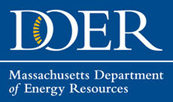 (Third Party Ownership)The purpose of this form is to provide consumers with a straightforward, uniform,        and transparent resource to evaluate potential solar transactions under the Solar Massachusetts Renewable Target (SMART) Program.*Hosting a Solar Tariff Generation Unit (STGU) owned by a third party may or may not reduce customers’ total electricity costs depending on market conditions.*Homeowners have certain rights and protections under the Massachusetts Home Improvement Contractor Law (M.G.L. Chapter 142A). To learn more about the law visit www.mass.gov/consumer. NOTE: A Renewable Energy Certificate (REC) represents the Environmental Attributes associated with one megawatt-hour of renewable energy as defined by Massachusetts law. RECs generated by the facilities participating in the SMART Program are transferred to the utility company in exchange for the incentive payments made to the facility owner under the program. Therefore, while you are not using the solar power generated by the facility, your involvement in the development of this facility does support solar development in Massachusetts and increase the amount of solar energy consumed by all electric ratepayers in the Commonwealth.I,  				 	, hereby confirm that I have received and understand the above information. I further confirm that I have had a chance to ask questions of my provider and have received sufficient answers, if applicable.Relevant Links and Contact InformationMassachusetts Department of Energy ResourcesWebsite: www.mass.gov/doer Email: doer.smart@state.ma.us Attorney General’s OfficeWebsite: https://www.mass.gov/get-consumer-support CUSTOMER INFORMATIONSYSTEM OWNER CONTACT INFORMATIONCustomer Name:Company:Site Address:Street Address:City, State, Zip:City, State, Zip:Phone:Phone:Email:Email:INSTALLER CONTACT INFORMATIONPRIMARY SERVICE CONTACT INFORMATIONCompany:Company:Street Address:Street Address:City, State, Zip:City, State, Zip:Phone:Phone:Email:Email:CONTRACT, COST, AND ESTIMATED PERFORMANCE INFORMATIONSystem Size (kW DC):Contract Effective Date:Contract End Date:Option to Renew: Yes or No Option for Buyout: Yes or NoStarting Rate ($/month or $/kWh):Rate Increase Frequency (Monthly, Quarterly, Annually, etc.): Amount of Rate Increase ($/month, $/kWh, or percentage):Has a shading analysis been completed for the property? Yes or NoHow much potential solar production is expected to be lost due to shading? (%):Estimated Year One Production (kWh):Estimated Year One Payments ($):Is the contract transferrable? Yes or NoWhere in the contract is the warranty information located?Are all warranties transferrable?OTHER INFORMATIONDoes the system installation contract conform to the requirements of the State Home Improvement Contractor Law?* Yes or NoDescribe any system performance or electricity production guarantees: Describe opt-out or early termination terms:Must the customer continue to make payments in the event of an extended system shutdown? Yes or NoWill a filing at the Registry of Deeds be made pursuant to this system?  Yes or  NoDescribe any protections for the customer in the event that the service provider goes out of business:Have you and the customer discussed the condition of the roof and the potential for removing and reinstalling the array in the event that repair or replacement of the roof is needed? Yes or NoCustomer SignatureDateDate